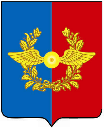 Российская ФедерацияА Д М И Н И С Т Р А Ц И Я Среднинского городского поселенияУсольского муниципального районаИркутской областиР А С П О Р Я Ж Е Н И ЕОт 30.09.2022 г.                              п. Средний                                           № 45-р	О проведении публичных слушаний по вопросу внесения изменений в муниципальную программу «Благоустройство, дорожное хозяйство и развитие коммунальной инфраструктуры в Среднинском муниципальном образовании на 2020–2026 годы», утвержденную постановлением администрации городского поселения Среднинского муниципального образования от 30 декабря 2019 г. № 99 (в редакции от 15 мая 2020 года № 23, от 04 августа 2020 года № 42, от 14 апреля 2021 года № 25, от 21 декабря 2021 года № 93, от 26 апреля 2022 г. № 33, от 04 июля 2022 года № 58)»В соответствии с Федеральным законом №131-ФЗ от 06.10.2003г. «Об общих принципах организации местного самоуправления в Российской Федерации», руководствуясь Порядком проведения публичных слушаний на территории Среднинского муниципального образования, утвержденного решением Думы городского поселения Среднинского муниципального образования от 26.09.2018г. №49, ст. ст. 16, 47 Устава Среднинского муниципального образования:1. Провести на территории Среднинского муниципального образования сход граждан по вопросу внесения изменений в муниципальную программу «Благоустройство, дорожное хозяйство и развитие коммунальной инфраструктуры в Среднинском муниципальном образовании на 2020–2026 годы», утвержденную постановлением администрации городского поселения Среднинского муниципального образования от 30 декабря 2019 г. № 99 (в редакции от 15 мая 2020 года № 23, от 04 августа 2020 года № 42, от 14 апреля 2021 года № 25, от 21 декабря 2021 года № 93, от 26 апреля 2022 г. № 33, от 04 июля 2022 года № 58)». 2. Местом проведения определить здание Администрации городского поселения Среднинского муниципального образования, расположенного по адресу: Иркутская область, Усольский район, ул. 3-я Степная, д. 1А, дата проведения - 07.10. 2022 года., время проведения - 15 часов 00 минут.  3. Опубликовать результаты публичных слушаний в средствах массовой информации и на официальном сайте: http://srednyadm.ru в сети «Интернет». Глава Среднинского городского поселенияУсольского муниципального района                                          М.А. Семёнова         ОБЪЯВЛЕНИЕ7 октября 2022 г. в 15.00 ч. в здании администрации р.п. Средний проводятся сход граждан по вопросу внесения изменений в муниципальную программу «Благоустройство, дорожное хозяйство и развитие коммунальной инфраструктуры в Среднинском муниципальном образовании на 2020–2026 годы», утвержденную постановлением администрации городского поселения Среднинского муниципального образования от 30 декабря 2019 г. № 99 (в редакции от 15 мая 2020 года № 23, от 04 августа 2020 года № 42, от 14 апреля 2021 года № 25, от 21 декабря 2021 года № 93, от 26 апреля 2022 г. № 33, от 04.07.2022 года № 58)». Предложения по мероприятиям принимаются до 
7 октября 2022 г. в кабинете № 3 администрации Среднинского муниципального образования.Администрация р.п. Средний